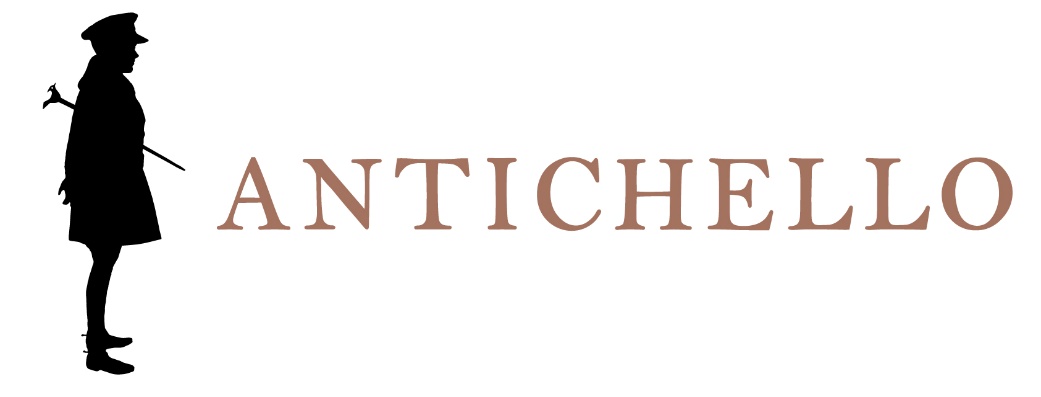 VALPOLICELLA RIPASSODENOMINAZIONE DI ORIGINE CONTROLLATASUPERIOREZona di produzioneValpolicella.Varietà delle uveCorvina, Rondinella e Corvinone.VinificazionePigia-diraspatura delle uve, fermentazione a temperatura controllata, con macerazione delle bucce per ca. 10 giorni. Il liquido ottenuto viene fatto rifermentare a contatto con le bucce delle uve dell’Amarone e Recioto.MaturazioneDai 6 agli 8 mesi in botti di rovere.Affinamentoca. 3 mesi in bottiglia.Dati analiticiAlcool: 14% Vol.Acidità totale: 5,8 g/l.Descrizione organoletticaColore rosso rubino intenso. Profumo piacevolmente fruttato.Vino corposo, morbido, dal sapore avvolgente e persistente.Servizio20°C.AccostamentiCarne, salumi, affettati, formaggi di media stagionatura.LongevitàSe ben conservato, evolve per 4-5 anni.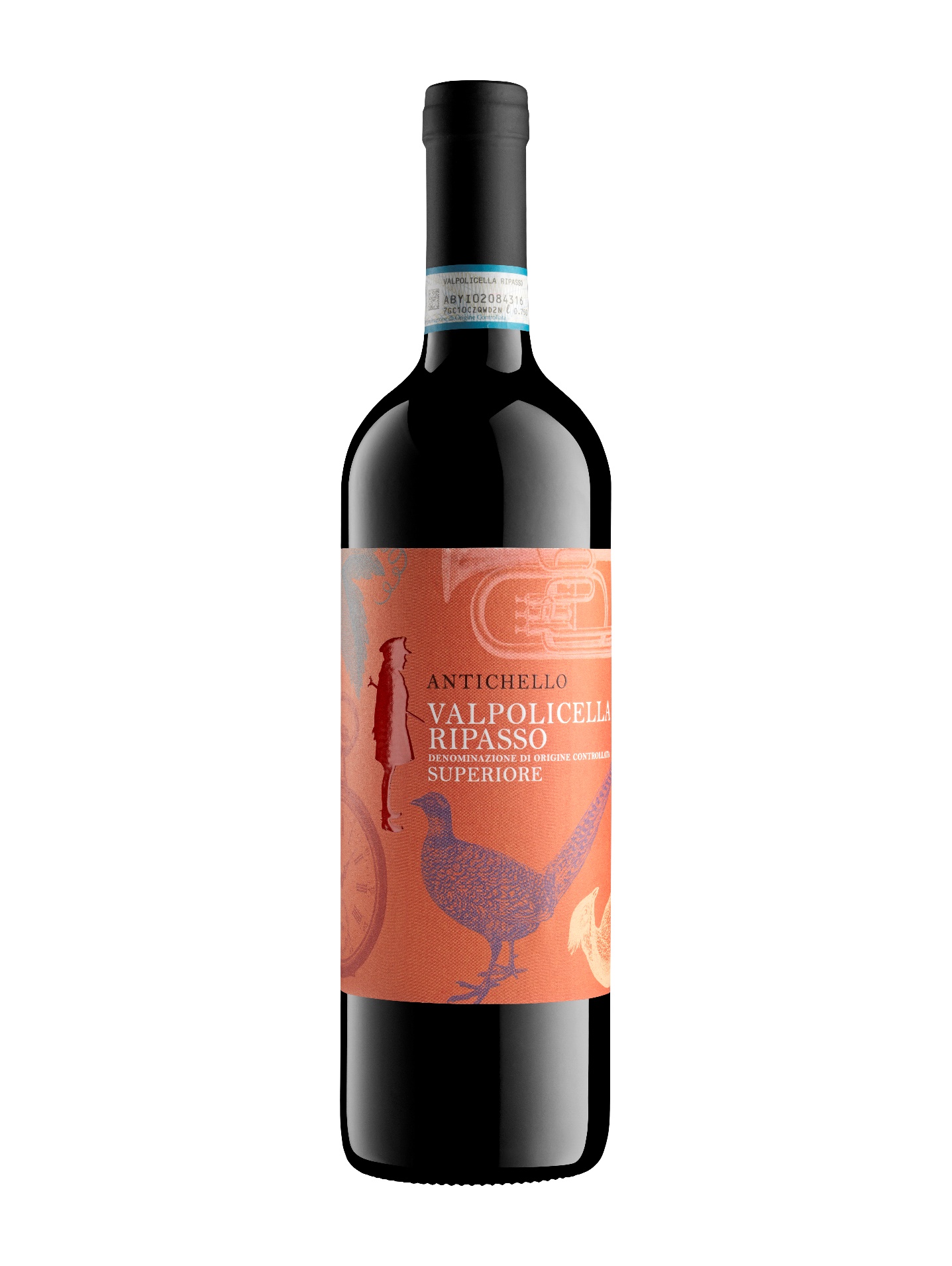 